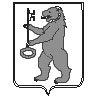 БАЛАХТОНСКИЙ СЕЛЬСКИЙ СОВЕТ ДЕПУТАТОВКОЗУЛЬСКОГО РАЙОНАКРАСНОЯРСКОГО КРАЯРЕШЕНИЕ (ПРОЕКТ)00.00.2023                                     с. Балахтон                                      № 00-000рОб определении мест, на которые запрещаетсявозвращать животных без владельцев на территориимуниципального образования Балахтонский сельсоветВ соответствии с частью 6.1 статьи 18 Федерального закона Российской Федерации от 27.12.2018 №498-ФЗ «Об ответственном обращении с животными и о внесении изменений в отдельные законодательные акты Российской Федерации», Федеральным законом от 06.10.2003 №131-ФЗ «Об общих принципах организации местного самоуправления в Российской Федерации» руководствуясь Уставом муниципального образования Балахтонский сельский Совет депутатов, РЕШИЛ:1. Определить следующие места, на которые запрещается возвращать животных без владельцев на территории муниципального образования Балахтонский сельсовет:- детские и спортивные площадки, стадионы;- территории парков, скверов, места массового отдыха;- территории организаций, осуществляющих образовательную деятельность;- территории медицинских организаций;- территории учреждений социальной сферы;- территории торгово-развлекательных центров и розничных рынков;- территории особо охраняемых природных территорий;- территории, прилегающие к объектам культуры и искусства, памятников;- площади, привокзальные территории, территории общего пользования;- придомовые территории жилых домов.2. Утвердить перечень лиц, уполномоченных на принятие решений 
о возврате животных без владельцев на прежние места их обитания (приложение № 1).3. Контроль за исполнением настоящего Решения возложить на  техника по благоустройству и пожарной безопасности.	4. Настоящее Решение вступает в силу в день, следующий за днём его официального опубликования в местном периодическом издании «Балахтонские вести».	5. Настоящее Решение подлежит размещению на официальном сайте Балахтонского сельсовета http://balahton.ru/.ПредседательБалахтонского сельского Совета депутатов                                    Е.А. ГардтГлаваБалахтонского сельсовета                                                                  В.А. Мецгер                                                            ПРИЛОЖЕНИЕ № 1к Решению Балахтонского сельского Совета депутатов от ____________ № ___ПЕРЕЧЕНЬ ЛИЦ, уполномоченных на принятие решений 
о возврате животных без владельцев на прежние места их обитания1. Глава Балахтонского сельсовета;2. Председатель Балахтонского сельского Совета депутатов.